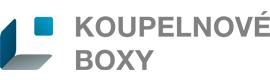 Odstoupení od kupní smlouvy DodavatelMartin Zapletal, Marie Pujmanové 1119/18, 73601, Havířov, IČ: 886674Zákazník Jméno a příjmení:Ulice a č. p. :PSČ, město:Telefon:E-mail: Číslo bankovního spojení:Informace o výrobku:Číslo faktury:Datum nákupu:Název výrobku:Důvod odstoupení: Datum:                                                                                            Podpis zákazníka: